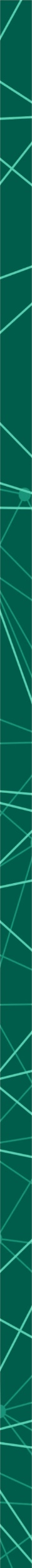 ИНФОРМАЦИЯ ОБ ЭКСПОНЕНТЕНазвание компании на русском языке (при отсутствии укажите название латинскими буквами)Заглавными буквами без кавычек, без указания организационно-правовой формы_______________________________________________________________________________________________________________________________________________________________________________________________________________________________________________________________________________________Информация о компании на русском языке (до 600 знаков, включая пробелы) _______________________________________________________________________________________________________________________________________________________________________________________________________________________________________________________________________________________Адрес: индекс, страна, город, улица, дом, корпус__________________________________________________________________________________________________________________________________________________________________________________________Код города, телефон, факс__________________________________________________________________________________________________________________________________________________________________________________________E-mail, сайт:_____________________________________________________________________________________________Название компании на АНГЛИЙСКОМ языке __________________________________________________________________________________________________________________________________________________________________________________________Информация о компании на АНГЛИЙСКОМ языке (до 600 знаков, включая пробелы)_______________________________________________________________________________________________________________________________________________________________________________________________________________________________________________________________________________________Информация о компании для каталога_______________________________________________________________________________________________________________________________________________________________________________________________________________________________________________________________________________________(подпись) 							(Ф.И.О., должность)«	» 				   2022 годаФорма 12/1